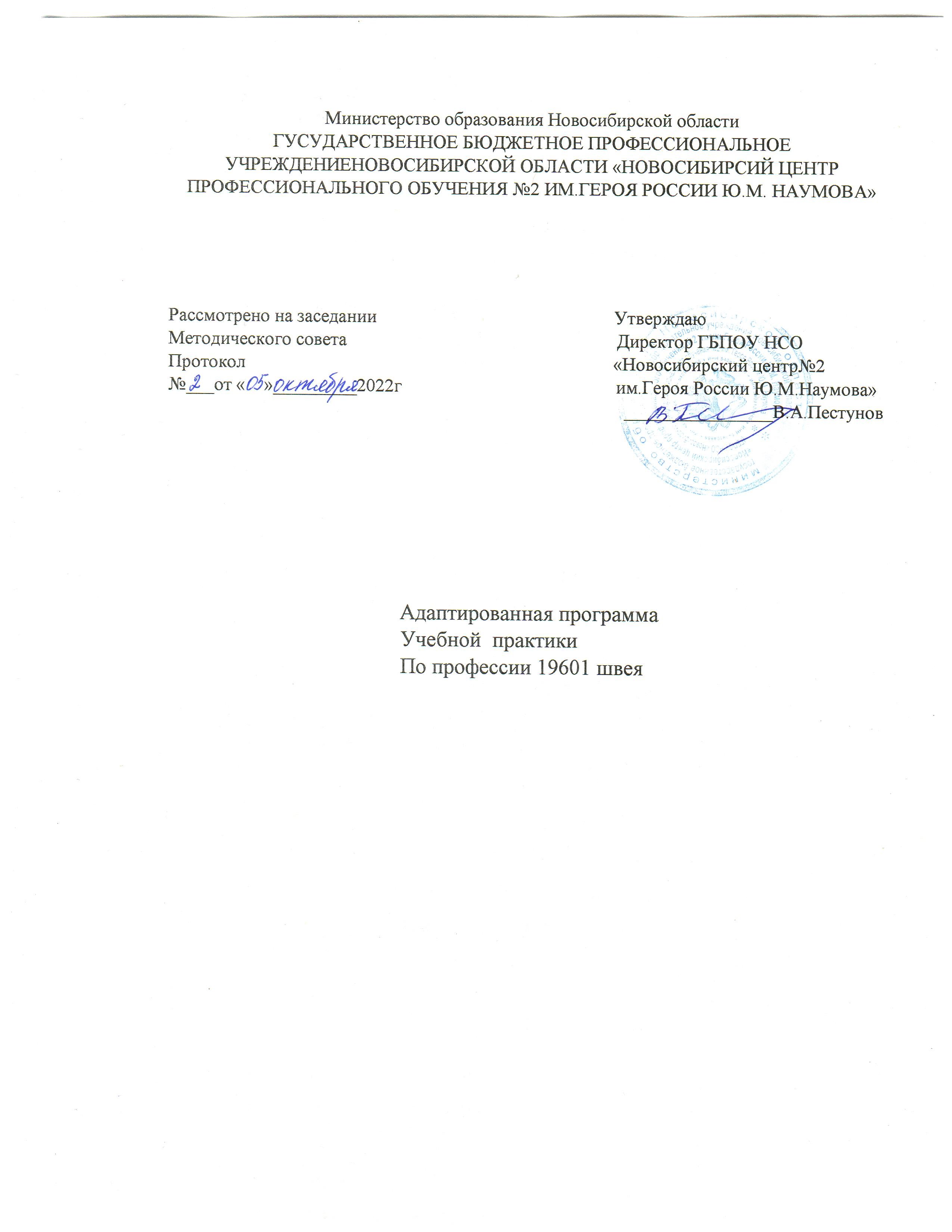 АДАПТИРОВАННАЯ РАБОЧАЯ ПРОГРАММА УЧЕБНОЙ   ПРАКТИКИ ПО ОСНОВНОЙ ПРОГРАММЕ ПРОФЕССИОНАЛЬНОГО ОБУЧЕНИЯпо профессии 19601«Швея»2022гПАСПОРТ АДАПТИРОВАННОЙ РАБОЧЕЙ ПРОГРАММЫ УЧЕБНОЙ ПРАКТИКИПрограмма практики направлена на освоение профессиональных компетенций:В ходе освоения программы практики, обучающиеся должен получить практический опыт: выполнение операции вручную или на машинах, автоматическом или полуавтоматическом оборудовании по пошиву деталей, узлов, изделий из текстильных материалов.уметь: - контролировать соответствие цвета деталей, изделий, ниток, прикладных материалов.- контролировать качество кроя и качества выполненных операций.- устранять мелкие неполадки в работе оборудования.- соблюдать правила безопасного труда.Место проведения учебной практики - учебные мастерскиеСОДЕРЖАНИЕ ПРОГРАММЫУЧЕБНОЙ ПРАКТИКИКОНТРОЛЬ И ОЦЕНКА РЕЗУЛЬТАТОВ  ОСВОЕНИЯ ПРОГРАММЫ ПРАКТИКИКодНаименование трудовой функцииПК1.1Выполнение операции вручную или на машинах, автоматическом или полуавтоматическом оборудовании по пошиву деталей, узлов, изделий из текстильных материалов.ПК1.2Контроль соответствия цвета деталей, изделий, ниток, прикладных материалов.ПК1.3Контроль качества кроя и качества выполненных операций.ПК1.4Устранение мелких неполадок в работе оборудования.ПК1.5Соблюдение правил безопасного труда.                                    Виды работ                                    Виды работОбъём  часовОбъём  часовПЕРВЫЙ КУРС первый семестрПЕРВЫЙ КУРС первый семестрПЕРВЫЙ КУРС первый семестрПЕРВЫЙ КУРС первый семестрМДК 01.01 Технология обработки машинных швовМДК 01.01 Технология обработки машинных швов204204Раздел 1.ВведениеРаздел 1.Введение1212Тема 1.1. Работа на швейных предприятиях;Тема 1.1. Работа на швейных предприятиях;66Тема 1.2. Инструктаж по технике безопасности;Тема 1.2. Инструктаж по технике безопасности;66Раздел 2.Ручные работыРаздел 2.Ручные работы7272Тема 2.1 Ознакомление с ручным инструментом швеи-инструменты и приспособления для ручных работ;-организация рабочего места для ручных работ;-инструктаж по технике безопасности при выполнении ручных работ.Тема 2.1 Ознакомление с ручным инструментом швеи-инструменты и приспособления для ручных работ;-организация рабочего места для ручных работ;-инструктаж по технике безопасности при выполнении ручных работ.1818Тема 2.2 Стежки временного назначения-выполнение сметочных стежков;-выполнение наметочных стежков;-выполнение выметочных стежков;-выполнение копировальных стежков.Тема 2.2 Стежки временного назначения-выполнение сметочных стежков;-выполнение наметочных стежков;-выполнение выметочных стежков;-выполнение копировальных стежков.1818Тема 2.3 Стежки постоянного назначения-выполнение обметочных стежков;-выполнение закрепочных стежков;-выполнение стачивающих стежков;-выполнение подшивочных стежков.Тема 2.3 Стежки постоянного назначения-выполнение обметочных стежков;-выполнение закрепочных стежков;-выполнение стачивающих стежков;-выполнение подшивочных стежков.1818Тема 2.4 Пришивание фурнитуры-пришивание пуговиц на прокол;-пришивание пуговиц на ножке;-пришивание одежных крючков;-пришивание кнопок.Тема 2.4 Пришивание фурнитуры-пришивание пуговиц на прокол;-пришивание пуговиц на ножке;-пришивание одежных крючков;-пришивание кнопок.1818Раздел 3.Операции влажно-тепловой обработкиРаздел 3.Операции влажно-тепловой обработки1818Тема 3.1 Выполнение утюжильных работ-выполнение утюжки;-выполнение отпаривания;Тема 3.1 Выполнение утюжильных работ-выполнение утюжки;-выполнение отпаривания;1818Раздел 4.Машинные работы и швыРаздел 4.Машинные работы и швы7272Тема 4.1 Ознакомление с рабочим оборудованием швеи-ознакомление с универсальной швейной машиной;-ознакомление с оверлоком;-ознакомление с плоскошовной машиной;-ознакомление со средствами малой механизации.Тема 4.1 Ознакомление с рабочим оборудованием швеи-ознакомление с универсальной швейной машиной;-ознакомление с оверлоком;-ознакомление с плоскошовной машиной;-ознакомление со средствами малой механизации.66Тема 4.2 Заправка машины-заправка универсальной швейной машины;-заправка оверлока;-заправка плоскошовной машины;-установка и заправка средств малой механизации.Тема 4.2 Заправка машины-заправка универсальной швейной машины;-заправка оверлока;-заправка плоскошовной машины;-установка и заправка средств малой механизации.1212Тема 4.3 Соединительные швы-выполнение стачных швов;-выполнение накладных швов;-выполнение бельевых швов.Тема 4.3 Соединительные швы-выполнение стачных швов;-выполнение накладных швов;-выполнение бельевых швов.1818Тема 4.4 Краевые швы-выполнение швов в подгибку;-выполнение швов в кант;-выполнение швов в рамку;-выполнение окантовочных швов.Тема 4.4 Краевые швы-выполнение швов в подгибку;-выполнение швов в кант;-выполнение швов в рамку;-выполнение окантовочных швов.1818Тема 4.5 Отделочные швы-выполнение рельефных швов;-выполнение простых складок;-выполнение сложных складок.Тема 4.5 Отделочные швы-выполнение рельефных швов;-выполнение простых складок;-выполнение сложных складок.1818Раздел 5. Клеевой метод обработки деталейРаздел 5. Клеевой метод обработки деталей2424Тема 5.1 Способы соединения флизелина-дублирование деталей неткаными материаламиТема 5.1 Способы соединения флизелина-дублирование деталей неткаными материалами1212Тема 5.2 Способы соединения тканевой клеевой-дублирование деталей тканевой клеевойТема 5.2 Способы соединения тканевой клеевой-дублирование деталей тканевой клеевой1212Проверочная работа за первый семестрПроверочная работа за первый семестр1212Итого за первый семестрИтого за первый семестр204204ПЕРВЫЙ КУРС второй семестрПЕРВЫЙ КУРС второй семестрМДК 01.02 Технология обработки узлов изделияМДК 01.02 Технология обработки узлов изделия240240Раздел 6.Обработка отдельных деталей и узловРаздел 6.Обработка отдельных деталей и узлов162162Тема 6.1 Обработка вытачек, срезов, подрезов, сборок- обработка вытачек от срезов;- обработка вытачек в середине детали;- обработка срезов;- обработка подрезов;- обработка сборок.Тема 6.1 Обработка вытачек, срезов, подрезов, сборок- обработка вытачек от срезов;- обработка вытачек в середине детали;- обработка срезов;- обработка подрезов;- обработка сборок.1212Тема 6.2 Обработка различных складок- обработка односторонних складок;- обработка встречных складок;- обработка бантовых складок;- обработка сложных складок;Тема 6.2 Обработка различных складок- обработка односторонних складок;- обработка встречных складок;- обработка бантовых складок;- обработка сложных складок;1212Тема 6.3 Обработка пояса- обработка мягкого пояса;- обработка жесткого пояса;- обработка комбинированного пояса;Тема 6.3 Обработка пояса- обработка мягкого пояса;- обработка жесткого пояса;- обработка комбинированного пояса;1212Тема 6.4 Обработка хлястика, листочки- обработка хлястика различной конфигурации;- обработка листочки различной конфигурации;Тема 6.4 Обработка хлястика, листочки- обработка хлястика различной конфигурации;- обработка листочки различной конфигурации;1818Тема 6.5 Обработка клапана- обработка прямоугольного клапана;- обработка закругленного клапана;- обработка клапана по типу милицейской рубашки;- обработка клапана сложной конфигурацииТема 6.5 Обработка клапана- обработка прямоугольного клапана;- обработка закругленного клапана;- обработка клапана по типу милицейской рубашки;- обработка клапана сложной конфигурации1818Тема 6.6 Обработка петель- обработка воздушных петель;- обработка прорезных петель;- обработка обтачных петель;Тема 6.6 Обработка петель- обработка воздушных петель;- обработка прорезных петель;- обработка обтачных петель;1212Тема 6.7 Обработка кокеток- обработка накладной кокетки;- обработка притачной кокетки;- обработка настрочной кокетки;- обработка двойной кокетки;- обработка сложной кокетки;Тема 6.7 Обработка кокеток- обработка накладной кокетки;- обработка притачной кокетки;- обработка настрочной кокетки;- обработка двойной кокетки;- обработка сложной кокетки;1818Тема 6.8 Обработка бортов- обработка бортов планками;- обработка бортов подбортами;Тема 6.8 Обработка бортов- обработка бортов планками;- обработка бортов подбортами;1212Тема 6.9 Обработка застежек- обработка застежек на петли и пуговицы;- обработка застежек на крючки;- обработка застежек на кнопки;- обработка застежек на молнию;- обработка застежек декоративными элементами.Тема 6.9 Обработка застежек- обработка застежек на петли и пуговицы;- обработка застежек на крючки;- обработка застежек на кнопки;- обработка застежек на молнию;- обработка застежек декоративными элементами.1818Тема 6.10 обработка карманов- обработка накладных карманов;- обработка прорезных карманов;-обработка сложных карманов;Тема 6.10 обработка карманов- обработка накладных карманов;- обработка прорезных карманов;-обработка сложных карманов;3030Раздел 7. Обработка отделочных элементов швейных изделийРаздел 7. Обработка отделочных элементов швейных изделий      72      72Тема 7.1 Обработка буф - обработка буфа «Волна»;- обработка цветочного буфа;- обработка буфа «Колос»;- обработка буфа «Цепь»;- обработка буфа «Плетенка»;Тема 7.1 Обработка буф - обработка буфа «Волна»;- обработка цветочного буфа;- обработка буфа «Колос»;- обработка буфа «Цепь»;- обработка буфа «Плетенка»;1212Тема 7.2 Вышивка и декоративные документы- выполнение вышивки крестом;- выполнение вышивки гладью;- выполнение мережкиТема 7.2 Вышивка и декоративные документы- выполнение вышивки крестом;- выполнение вышивки гладью;- выполнение мережки1212Тема 7.3 Отделка деталей изделия кружевом и шитьем- отделка деталей изделия хлопчатобумажным кружевом;- отделка деталей изделия синтетическим кружевом;- отделка деталей изделия вязаным кружевом;- отделка деталей изделия шитьем;Тема 7.3 Отделка деталей изделия кружевом и шитьем- отделка деталей изделия хлопчатобумажным кружевом;- отделка деталей изделия синтетическим кружевом;- отделка деталей изделия вязаным кружевом;- отделка деталей изделия шитьем;1212Тема 7.4 Отделка деталей изделия тесьмой и лентами- отделка деталей изделия декоративной тесьмой;- отделка деталей изделия технической тесьмой;- отделка деталей изделия атласными лентами;- отделка деталей изделия капроновыми лентами;Тема 7.4 Отделка деталей изделия тесьмой и лентами- отделка деталей изделия декоративной тесьмой;- отделка деталей изделия технической тесьмой;- отделка деталей изделия атласными лентами;- отделка деталей изделия капроновыми лентами;1212Тема 7.5 Отделка элементов изделия бисером и бусинами- отделка элементов изделия бисером;- отделка элементов изделия стеклярусом;- отделка элементов изделия пайетками;- отделка элементов изделия бусинами;Тема 7.5 Отделка элементов изделия бисером и бусинами- отделка элементов изделия бисером;- отделка элементов изделия стеклярусом;- отделка элементов изделия пайетками;- отделка элементов изделия бусинами;1212Тема 7.6 Отделка элементов изделия нашивками и термоаппликациями- отделка элементов изделия нашивками;- отделка элементов изделия термоаппликациями;- создание аппликационной композиции.Тема 7.6 Отделка элементов изделия нашивками и термоаппликациями- отделка элементов изделия нашивками;- отделка элементов изделия термоаппликациями;- создание аппликационной композиции.1212Проверочные работы за второй семестрПроверочные работы за второй семестр66Итого за второй семестр Итого за второй семестр       240      240                                       Всего за первый курс                                       Всего за первый курс      444      444МДК 01.03. Технология обработки текстильных изделийМДК 01.03. Технология обработки текстильных изделийРаздел 8. Технология обработки детского платья.Раздел 8. Технология обработки детского платья.4848Тема 8.1Модель №1. Детали кроя.- инструктаж по технике безопасности;- ознакомление с деталями кроя детского платья;- определение качества кроя;Тема 8.1Модель №1. Детали кроя.- инструктаж по технике безопасности;- ознакомление с деталями кроя детского платья;- определение качества кроя;66Тема 8.2 Обработка отдельных деталей.- обработка вытачек;- обработка складок;- обработка карманов.Тема 8.2 Обработка отдельных деталей.- обработка вытачек;- обработка складок;- обработка карманов.66Тема 8.3 Обработка полочки и спинки.- обработка полочки отдельными деталями или отделочными элементами;- обработка спинки отдельными деталями или отделочными элементами;Тема 8.3 Обработка полочки и спинки.- обработка полочки отдельными деталями или отделочными элементами;- обработка спинки отдельными деталями или отделочными элементами;66Тема 8.4 Обработка боковых и плечевых срезов.- стачивание и утюжка боковых срезов;- стачивание  и утюжка плечевых срезов;Тема 8.4 Обработка боковых и плечевых срезов.- стачивание и утюжка боковых срезов;- стачивание  и утюжка плечевых срезов;66Тема 8.5 Обработка рукавов и соединение с изделием.- выполнение сборки по окату рукава;- обработка низа рукава;- втачивание рукава в пройму.Тема 8.5 Обработка рукавов и соединение с изделием.- выполнение сборки по окату рукава;- обработка низа рукава;- втачивание рукава в пройму.66Тема 8.6 Обработка воротника и соединение с изделием.- обработка воротника;- втачивание воротника в горловину.Тема 8.6 Обработка воротника и соединение с изделием.- обработка воротника;- втачивание воротника в горловину.66Тема 8.7 Обработка низа изделия.- притачивание оборок к низу платья;- обработка низа платья.Тема 8.7 Обработка низа изделия.- притачивание оборок к низу платья;- обработка низа платья.66 Тема 8.8 Окончательная отделка изделия.- декорирование платья отделочными элементами;- пришивание фурнитуры;- окончательная ВТО. Тема 8.8 Окончательная отделка изделия.- декорирование платья отделочными элементами;- пришивание фурнитуры;- окончательная ВТО.66Раздел 9. Технология обработки женской юбки.Раздел 9. Технология обработки женской юбки.5454Тема 9.1 Модель №1. Детали кроя.- инструктаж по технике безопасности;- ознакомление с деталями кроя женской юбки;- определение качества кроя;Тема 9.1 Модель №1. Детали кроя.- инструктаж по технике безопасности;- ознакомление с деталями кроя женской юбки;- определение качества кроя;66Тема 9.2 Обработка отдельных деталей.- обработка вытачек;- обработка складок;- обработка карманов.Тема 9.2 Обработка отдельных деталей.- обработка вытачек;- обработка складок;- обработка карманов.66Тема 9.3 Обработка шлицы.- дублирование частей шлицы;- обработка шлицы.Тема 9.3 Обработка шлицы.- дублирование частей шлицы;- обработка шлицы.66Тема 9.4 Обработка застежки в среднем шве.- обработка застежки-молнии в среднем шве юбкиТема 9.4 Обработка застежки в среднем шве.- обработка застежки-молнии в среднем шве юбки66Тема 9.5 Обработка боковых срезов.- стачивание боковых срезов;- утюжка боковых срезов.Тема 9.5 Обработка боковых срезов.- стачивание боковых срезов;- утюжка боковых срезов.66Тема 9.6 Обработка подклада и соединение с изделием.- стачивание частей подклада юбки;- соединение подклада с юбкой;Тема 9.6 Обработка подклада и соединение с изделием.- стачивание частей подклада юбки;- соединение подклада с юбкой;66Тема 9.7 Обработка верхнего среза поясом.- заготовка пояса;- притачивание пояса к верхнему срезу юбки;- приутюживание пояса.Тема 9.7 Обработка верхнего среза поясом.- заготовка пояса;- притачивание пояса к верхнему срезу юбки;- приутюживание пояса.66Тема 9.8 Обработка нижнего среза.- обработка нижнего среза швом вподгибку;- обработка нижнего среза юбки оборкой;- обработка нижнего среза юбки манжентой;Тема 9.8 Обработка нижнего среза.- обработка нижнего среза швом вподгибку;- обработка нижнего среза юбки оборкой;- обработка нижнего среза юбки манжентой;66Тема 9.9 Окончательная отделка изделия.- декорирование юбки отделочными элементами;- пришивание фурнитуры;- окончательная ВТО.Тема 9.9 Окончательная отделка изделия.- декорирование юбки отделочными элементами;- пришивание фурнитуры;- окончательная ВТО.66Тема 10. Технология обработки женского халата.Тема 10. Технология обработки женского халата.4848Тема 10.1 Модель №1. Детали кроя.- инструктаж по технике безопасности;- ознакомление с деталями кроя женской юбки;- определение качества кроя;- подготовка кроя к пошиву.Тема 10.1 Модель №1. Детали кроя.- инструктаж по технике безопасности;- ознакомление с деталями кроя женской юбки;- определение качества кроя;- подготовка кроя к пошиву.66Тема 10.2 Обработка полочки и спинки.- обработка вытачек;- обработка складок;- обработка карманов;- обработка полочки отдельными деталями или отделочными элементами;- обработка спинки отдельными деталями или отделочными элементами;Тема 10.2 Обработка полочки и спинки.- обработка вытачек;- обработка складок;- обработка карманов;- обработка полочки отдельными деталями или отделочными элементами;- обработка спинки отдельными деталями или отделочными элементами;66Тема10.3 Обработка боковых и плечевых срезов.- стачивание и утюжка боковых срезов;- стачивание  и утюжка плечевых срезов;Тема10.3 Обработка боковых и плечевых срезов.- стачивание и утюжка боковых срезов;- стачивание  и утюжка плечевых срезов;66Тема10.4 Обработка рукавов. Соединение рукавов с изделием.- выполнение сборки по окату рукава;- обработка низа рукава;- втачивание рукава в пройму.Тема10.4 Обработка рукавов. Соединение рукавов с изделием.- выполнение сборки по окату рукава;- обработка низа рукава;- втачивание рукава в пройму.66Тема 10.5 Обработка воротника и соединение с изделием.- обработка воротника;- втачивание воротника в горловину.Тема 10.5 Обработка воротника и соединение с изделием.- обработка воротника;- втачивание воротника в горловину.66Тема 10.6 Обработка борта и застежки.- обработка борта подбортом с петлями и пуговицами;- обработка борта подбортом на запах с поясом;- обработка борта подбортом с застежкой – молнией.Тема 10.6 Обработка борта и застежки.- обработка борта подбортом с петлями и пуговицами;- обработка борта подбортом на запах с поясом;- обработка борта подбортом с застежкой – молнией.66Тема 10.7 Обработка низа изделия.- обработка нижнего среза швом вподгибку;- обработка нижнего среза халата оборкой;- обработка нижнего среза халата окантовкой;Тема 10.7 Обработка низа изделия.- обработка нижнего среза швом вподгибку;- обработка нижнего среза халата оборкой;- обработка нижнего среза халата окантовкой;66 Тема 10.8 Окончательная отделка изделия.- декорирование юбки отделочными элементами;- пришивание фурнитуры;- окончательная ВТО. Тема 10.8 Окончательная отделка изделия.- декорирование юбки отделочными элементами;- пришивание фурнитуры;- окончательная ВТО.66Раздел 11. Технология обработки женского платья.Раздел 11. Технология обработки женского платья.     54     54Тема 11.1 Модель №1. Детали кроя.- инструктаж по технике безопасности;- ознакомление с деталями кроя женского платья;- определение качества кроя;- подготовка кроя к пошиву.Тема 11.1 Модель №1. Детали кроя.- инструктаж по технике безопасности;- ознакомление с деталями кроя женского платья;- определение качества кроя;- подготовка кроя к пошиву.66Тема 11.2 Обработка отдельных деталей.- обработка вытачек;- обработка складок;- обработка карманов.Тема 11.2 Обработка отдельных деталей.- обработка вытачек;- обработка складок;- обработка карманов.66Тема 11.3 Обработка полочки и спинки.- обработка вытачек;- обработка складок;- обработка карманов;- обработка полочки отдельными деталями или отделочными элементами;- обработка спинки отдельными деталями или отделочными элементами;Тема 11.3 Обработка полочки и спинки.- обработка вытачек;- обработка складок;- обработка карманов;- обработка полочки отдельными деталями или отделочными элементами;- обработка спинки отдельными деталями или отделочными элементами;66Тема 11.4 Обработка боковых и плечевых срезов.- стачивание и утюжка боковых срезов;- стачивание  и утюжка плечевых срезов;Тема 11.4 Обработка боковых и плечевых срезов.- стачивание и утюжка боковых срезов;- стачивание  и утюжка плечевых срезов;66Тема 11.5 Обработка рукавов. Соединение рукавов с изделием.- выполнение сборки по окату рукава;- обработка низа рукава;- втачивание рукава в пройму.Тема 11.5 Обработка рукавов. Соединение рукавов с изделием.- выполнение сборки по окату рукава;- обработка низа рукава;- втачивание рукава в пройму.66Тема 11.6 Обработка воротника и соединение с изделием.- обработка воротника;- втачивание воротника в горловину.Тема 11.6 Обработка воротника и соединение с изделием.- обработка воротника;- втачивание воротника в горловину.66Тема 11.7 Обработка борта и застежки.- обработка борта подбортом с петлями и пуговицами;- обработка борта подбортом на запах с поясом;- обработка борта подбортом с застежкой – молнией.Тема 11.7 Обработка борта и застежки.- обработка борта подбортом с петлями и пуговицами;- обработка борта подбортом на запах с поясом;- обработка борта подбортом с застежкой – молнией.66Тема 11.8 Обработка низа изделия.- обработка нижнего среза швом вподгибку;- обработка нижнего среза платья оборкой;- обработка нижнего среза платья окантовкой;Тема 11.8 Обработка низа изделия.- обработка нижнего среза швом вподгибку;- обработка нижнего среза платья оборкой;- обработка нижнего среза платья окантовкой;66Тема 11.9 Окончательная отделка изделия.- декорирование платья отделочными элементами;- пришивание фурнитуры;- окончательная ВТО.Тема 11.9 Окончательная отделка изделия.- декорирование платья отделочными элементами;- пришивание фурнитуры;- окончательная ВТО.66Раздел 12. Технология обработки женских шорт.Раздел 12. Технология обработки женских шорт.4242Тема 12.1 Модель №1. Детали кроя.- инструктаж по технике безопасности;- ознакомление с деталями кроя женских шорт;- определение качества кроя;- подготовка кроя к пошиву.Тема 12.1 Модель №1. Детали кроя.- инструктаж по технике безопасности;- ознакомление с деталями кроя женских шорт;- определение качества кроя;- подготовка кроя к пошиву.66Тема 12.2 Обработка карманов в шве.- обработка простых карманов;- обработка карманов с листочкой;- обработка карманов с клапаном;- обработка карманов с подкройным бочком;Тема 12.2 Обработка карманов в шве.- обработка простых карманов;- обработка карманов с листочкой;- обработка карманов с клапаном;- обработка карманов с подкройным бочком;66Тема 12.3 Обработка боковых и шаговых срезов.- стачивание и утюжка боковых срезов;- стачивание  и утюжка шаговых срезов;Тема 12.3 Обработка боковых и шаговых срезов.- стачивание и утюжка боковых срезов;- стачивание  и утюжка шаговых срезов;66Тема 12.4 Обработка застежки.- обработка застежки петлями и пуговицами;- обработка застежки потайной молнией;- обработка застежки молнией.Тема 12.4 Обработка застежки.- обработка застежки петлями и пуговицами;- обработка застежки потайной молнией;- обработка застежки молнией.66Тема 12.5 Обработка верхнего среза поясом.- заготовка пояса;- притачивание пояса к верхнему срезу шорт;- приутюживание пояса.Тема 12.5 Обработка верхнего среза поясом.- заготовка пояса;- притачивание пояса к верхнему срезу шорт;- приутюживание пояса.66Тема 12.6 Обработка низа изделия.- обработка нижнего среза швом вподгибку;- обработка нижнего среза шорт манжетой;- обработка нижнего среза шорт с отворотом;Тема 12.6 Обработка низа изделия.- обработка нижнего среза швом вподгибку;- обработка нижнего среза шорт манжетой;- обработка нижнего среза шорт с отворотом;66Тема 12.7 Окончательная отделка изделия.- декорирование шорт отделочными элементами;- пришивание фурнитуры;- окончательная ВТО.Тема 12.7 Окончательная отделка изделия.- декорирование шорт отделочными элементами;- пришивание фурнитуры;- окончательная ВТО.66Раздел 13. Технология обработки мужских шорт.Раздел 13. Технология обработки мужских шорт.4848Тема 13.1 Модель №1. Детали кроя.- инструктаж по технике безопасности;- ознакомление с деталями кроя мужских шорт;- определение качества кроя;- подготовка кроя к пошиву.Тема 13.1 Модель №1. Детали кроя.- инструктаж по технике безопасности;- ознакомление с деталями кроя мужских шорт;- определение качества кроя;- подготовка кроя к пошиву.66Тема 13.2 Обработка карманов в шве.- обработка простых карманов;- обработка карманов с листочкой;- обработка карманов с клапаном;- обработка карманов с подкройным бочком;Тема 13.2 Обработка карманов в шве.- обработка простых карманов;- обработка карманов с листочкой;- обработка карманов с клапаном;- обработка карманов с подкройным бочком;66Тема 13.3 Обработка накладных карманов.- обработка простых карманов;- обработка карманов с листочкой;- обработка карманов с клапаном;- обработка сложных карманов;Тема 13.3 Обработка накладных карманов.- обработка простых карманов;- обработка карманов с листочкой;- обработка карманов с клапаном;- обработка сложных карманов;66Тема 13.4 Обработка боковых и шаговых срезов.- стачивание и утюжка боковых срезов;- стачивание  и утюжка шаговых срезов;Тема 13.4 Обработка боковых и шаговых срезов.- стачивание и утюжка боковых срезов;- стачивание  и утюжка шаговых срезов;66Тема 13.5 Обработка застежки.- обработка застежки петлями и пуговицами;- обработка застежки потайной молнией;- обработка застежки молнией.Тема 13.5 Обработка застежки.- обработка застежки петлями и пуговицами;- обработка застежки потайной молнией;- обработка застежки молнией.66Тема 13.6 Обработка верхнего среза поясом.- заготовка пояса;- притачивание пояса к верхнему срезу шорт;- приутюживание пояса.Тема 13.6 Обработка верхнего среза поясом.- заготовка пояса;- притачивание пояса к верхнему срезу шорт;- приутюживание пояса.66Тема 13.7 Обработка низа изделия.- обработка нижнего среза швом вподгибку;- обработка нижнего среза шорт манжетой;- обработка нижнего среза шорт с отворотом;Тема 13.7 Обработка низа изделия.- обработка нижнего среза швом вподгибку;- обработка нижнего среза шорт манжетой;- обработка нижнего среза шорт с отворотом;66Тема 13.8 Окончательная отделка изделия.- декорирование шорт отделочными элементами;- пришивание фурнитуры;- окончательная ВТО.Тема 13.8 Окончательная отделка изделия.- декорирование шорт отделочными элементами;- пришивание фурнитуры;- окончательная ВТО.66Раздел 14. Технология обработки брюк.Раздел 14. Технология обработки брюк.4848Тема 14.1 Модель №1. Детали кроя.- инструктаж по технике безопасности;- ознакомление с деталями кроя брюк;- определение качества кроя;- подготовка кроя к пошиву.Тема 14.1 Модель №1. Детали кроя.- инструктаж по технике безопасности;- ознакомление с деталями кроя брюк;- определение качества кроя;- подготовка кроя к пошиву.66Тема 14.2 Обработка карманов в шве.- обработка простых карманов;- обработка карманов с листочкой;- обработка карманов с клапаном;- обработка карманов с подкройным бочком;Тема 14.2 Обработка карманов в шве.- обработка простых карманов;- обработка карманов с листочкой;- обработка карманов с клапаном;- обработка карманов с подкройным бочком;66Тема 14.3 Обработка накладных карманов.- обработка простых карманов;- обработка карманов с листочкой;- обработка карманов с клапаном;- обработка сложных карманов;Тема 14.3 Обработка накладных карманов.- обработка простых карманов;- обработка карманов с листочкой;- обработка карманов с клапаном;- обработка сложных карманов;66Тема 14.4 Обработка боковых и шаговых срезов.- стачивание и утюжка боковых срезов;- стачивание  и утюжка шаговых срезов;Тема 14.4 Обработка боковых и шаговых срезов.- стачивание и утюжка боковых срезов;- стачивание  и утюжка шаговых срезов;66Тема 14.5 Обработка застежки.- обработка застежки петлями и пуговицами;- обработка застежки потайной молнией;- обработка застежки молнией.Тема 14.5 Обработка застежки.- обработка застежки петлями и пуговицами;- обработка застежки потайной молнией;- обработка застежки молнией.66Тема 14.6 Обработка верхнего среза поясом.- заготовка пояса;- притачивание пояса к верхнему срезу брюк;- приутюживание пояса.Тема 14.6 Обработка верхнего среза поясом.- заготовка пояса;- притачивание пояса к верхнему срезу брюк;- приутюживание пояса.66Тема 14.7 Обработка низа изделия.- обработка нижнего среза швом вподгибку;- обработка нижнего среза брюк манжетой;- обработка нижнего среза брюк с отворотом;Тема 14.7 Обработка низа изделия.- обработка нижнего среза швом вподгибку;- обработка нижнего среза брюк манжетой;- обработка нижнего среза брюк с отворотом;66Тема 14.8 Окончательная отделка изделия.- декорирование брюк отделочными элементами;- пришивание фурнитуры;- окончательная ВТО.Тема 14.8 Окончательная отделка изделия.- декорирование брюк отделочными элементами;- пришивание фурнитуры;- окончательная ВТО.66Проверочная работаПроверочная работа66Итого за первый семестр Итого за первый семестр 348348ВТОРОЙ КУРС второй семестрВТОРОЙ КУРС второй семестрВТОРОЙ КУРС второй семестрВТОРОЙ КУРС второй семестрРаздел 15. Особенности технологической обработки изделий из различных материалов.Раздел 15. Особенности технологической обработки изделий из различных материалов.3636Тема 15.1 Особенности обработки изделий с рукавами покроя реглан.- соединение боковых срезов;- обработка проймы;- обработка рукава;- соединение рукавов с изделием;- обработка горловины.Тема 15.1 Особенности обработки изделий с рукавами покроя реглан.- соединение боковых срезов;- обработка проймы;- обработка рукава;- соединение рукавов с изделием;- обработка горловины.66Тема 15.2 Особенности обработки изделий из искусственных тканей.- инструктаж по технике безопасности;- подготовка материала: свойства шерстяных тканей с синтетическими волокнами;- обработка тканей с синтетическими волокнами;- обработка изделий из чистоацетатных тканей;- обработка изделий из штапельных костюмных тканей;- обработка легкой женской и детской одежды из тиснёных сатиновТема 15.2 Особенности обработки изделий из искусственных тканей.- инструктаж по технике безопасности;- подготовка материала: свойства шерстяных тканей с синтетическими волокнами;- обработка тканей с синтетическими волокнами;- обработка изделий из чистоацетатных тканей;- обработка изделий из штапельных костюмных тканей;- обработка легкой женской и детской одежды из тиснёных сатинов66Тема 15.3 Особенности обработки изделий из искусственного и натурального меха.- подготовка материала (раскрой меха);- обработка изделий из натурального меха;- обработка изделий из искусственного меха на трикотажной основе;- обработка изделий из искусственного меха на нетканой основе;Тема 15.3 Особенности обработки изделий из искусственного и натурального меха.- подготовка материала (раскрой меха);- обработка изделий из натурального меха;- обработка изделий из искусственного меха на трикотажной основе;- обработка изделий из искусственного меха на нетканой основе;66Тема 15.4 Особенности обработки изделий с подкладкой.- раскрой подкладки;- обработка деталей подкладки;- обработка внутреннего кармана с различными отделками;- обработка полодержателя;- обработка вешалки;- обработка держателей подкладки;- монтаж подкладки;- соединение подкладки, отлетной по низу, с верхом изделия.Тема 15.4 Особенности обработки изделий с подкладкой.- раскрой подкладки;- обработка деталей подкладки;- обработка внутреннего кармана с различными отделками;- обработка полодержателя;- обработка вешалки;- обработка держателей подкладки;- монтаж подкладки;- соединение подкладки, отлетной по низу, с верхом изделия.66Тема 15.5 Особенности обработки трикотажных изделий.- подготовка трикотажных полотен к пошиву;- обработка мелких деталей;- обработка карманов;- обработка бортов и застежек;- обработка горловины и воротников;- обработка низа изделия и рукавов;- обработка верхних срезов поясных изделий.Тема 15.5 Особенности обработки трикотажных изделий.- подготовка трикотажных полотен к пошиву;- обработка мелких деталей;- обработка карманов;- обработка бортов и застежек;- обработка горловины и воротников;- обработка низа изделия и рукавов;- обработка верхних срезов поясных изделий.66Тема 15.6 ВТО изделий.- ВТО халата;- ВТО юбки;- ВТО платья;- ВТО брюк;- ВТО сложных изделий.Тема 15.6 ВТО изделий.- ВТО халата;- ВТО юбки;- ВТО платья;- ВТО брюк;- ВТО сложных изделий.66Раздел 16. Процессы подготовительно-раскройного производства.Раздел 16. Процессы подготовительно-раскройного производства.1212Тема 16.1 Изготовление лекал- изготовление лекал верха;- изготовление лекал подкладки;- изготовление лекал деталей прокладок;- изготовление вспомогательных (подсобных) лекал;Тема 16.1 Изготовление лекал- изготовление лекал верха;- изготовление лекал подкладки;- изготовление лекал деталей прокладок;- изготовление вспомогательных (подсобных) лекал;66Тема 16.2 Выполнение настила и раскрой- техника безопасности при работе с раскройным оборудованием;- предварительный расчет материалов;- настилание материалов;- обмеловка лекал;- раскрой материалов;- контроль качества крояТема 16.2 Выполнение настила и раскрой- техника безопасности при работе с раскройным оборудованием;- предварительный расчет материалов;- настилание материалов;- обмеловка лекал;- раскрой материалов;- контроль качества кроя66Раздел 17.  Основы организации технологического процесса.Раздел 17.  Основы организации технологического процесса.1818Тема 17.1 Организация поточного метода производства.- конвейерные потоки;- неконвейерные потоки;- агрегатно-групповые потоки;- потоки малых серий.Тема 17.1 Организация поточного метода производства.- конвейерные потоки;- неконвейерные потоки;- агрегатно-групповые потоки;- потоки малых серий.66Тема 17.2 Изготовление изделий бригадным методом.- бригада малой мощности;- бригада средней мощности;- бригада большой мощности;Тема 17.2 Изготовление изделий бригадным методом.- бригада малой мощности;- бригада средней мощности;- бригада большой мощности;66Тема 17.3 Составление технологической последовательности.- неделимые операции;- специальность;- разряд работы;- оперативное время- время на подготовительно-заключительные работы;- норма времени;- применяемое оборудование.Тема 17.3 Составление технологической последовательности.- неделимые операции;- специальность;- разряд работы;- оперативное время- время на подготовительно-заключительные работы;- норма времени;- применяемое оборудование.66Проверочная работа за второй семестрПроверочная работа за второй семестр1212Итого за второй семестрИтого за второй семестр7272 Всего за второй курс Всего за второй курс420420ИТОГОВАЯ  АТТЕСТАЦИЯИТОГОВАЯ  АТТЕСТАЦИЯИТОГОВАЯ  АТТЕСТАЦИЯИТОГОВАЯ  АТТЕСТАЦИЯКонсультацииКонсультации2424Аттестационная работа Аттестационная работа 55ВсегоВсего     864     864Результаты  обучения(освоение  профессиональные   компетенции)Основные  показатели  оценки  результатаПК  1.1.Выполнение операции вручную или на машинах, автоматическом или полуавтоматическом оборудовании по пошиву деталей, узлов, изделий из текстильных материалов.-выбор   оборудования, инструментов и приспособлений для пошива деталей, узлов и изделий из текстильных материалов в соответствии с видами работ;-подбор   требуемых   материалов и фурнитуры  для   пошива текстильных изделий в соответствии с технологией;-организация   рабочего места в соответствии с видом работ;-создание   безопасных   условий   труда   при выполнении    швейных  работ;ПК 1.2. Контроль соответствия цвета деталей, изделий, ниток, прикладных материалов.- соблюдение требований к соответствию цвета деталей, изделий, ниток, прикладных материалов;- соответствие цветового решения деталей, изделий, ниток, прикладных материалов при изготовлении текстильных изделий;- правильность выбора цвета деталей, изделий, ниток, прикладных материалов при изготовлении текстильных изделий.ПК  1.3. Контроль качества кроя и качества выполненных операций.- соответствие технологическим требованиям, ГОСТ, ОСТ при осуществлении контроля качества кроя и выполненных операций;- выполнение кроя и технологических операций с применением новых технологий.ПК 1.4. Устранение мелких неполадок в работе оборудования.- соответствие этапов определения и объема работ при устранении мелких неполадок в работе оборудования;- выполнение инструкций и правил техники безопасности в ходе устранения мелких неполадок в работе оборудования.ПК  1.5. Соблюдение правил безопасного труда.- выполнение правил безопасного труда.